МЕТОДИЧЕСКАЯ РАЗРАБОТКА УРОКА ПО ПРЕДМЕТУ:  технологическое оборудование нефтеперерабатывающих  предприятий.Тема: оборудование тепловых процессы.Тема урока: технологические трубчатые печи. Шатровая печь.Цель урока: ознакомить учащихся с технологическими трубчатыми печами.Изучить устройство, принцип работы шатровой трубчатой двухскатной печи.	Выполнил преподаватель спец. дисциплин Круглова Т.А.	Профессия: оператор нефтепереработки.	Специальность: оператор технологических установок.	 .                                                             2013	План урокаТема: «тепловые процессы».Тема урока: «технологические печи. Шатровая трубчатая  двухкамерная печь».Цель урока: проверить знания учащихся по теме. Ознакомить с устройством, принципом работы шатровой трубчатой печи.Материальное оснащение урока: компьютер, проектор, презентации, методички.	Ход урока:1. Вводный инструктаж-20 минут.а. Сообщение темы и цели урока.Б. Беседа. Восстановить в памяти учащихся следующие вопросы:1). Тепловые процессы. Способы передачи тепла.2). Оборудование  предназначенное для осуществления тепловых процессов.3). Классификация по назначению к/т теплообменников.4).Устройство и принцип работы к/т теплообменника.Письменные задания:1. Теплообменник к/т ТН, нарисовать, написать при каком Р и Т используется.2.Теплообменник к/т ТП, нарисовать, написать при каком Р  и Т используется.3. Теплообменник к/т ТЛ, нарисовать, написать при каком Р и Т используется.4. Теплообменник к/т ТУ, нарисовать, написать при каком Р и Т используется.5. Теплообменник «труба в трубе», нарисовать, описать устройство, принцип работы.  6. Рибойлер (испаритель). Нарисовать, написать устройство,  принцип работы.   7. АВО ( аппарат воздушного охлаждения). Нарисовать, написать устройство, принцип работы.             2.Изложение нового материала:Классификация технологических трубчатых печей:а) шатровые односкатные, двухскатные.б) вертикальные цилиндрические  печи (пламенного и беспламенного горения)в) коробчатые печи.Г) однокамерные, двухкамерные, многокамерные печи.2. Основные показатели печей:а) производительность печи.б) полезная тепловая нагрузка.в) коэффициент полезного действия печи.г) теплонапряженность  поверхности нагрева.3. Устройство, принцип работы шатровой трубчатой печи.	Рисунок.3.Самостоятельная работа учащихся:По методичке «двухскатная трубчатая печь» нарисовать печь, написать устройство, принцип работы, показатели печи.4.Заключительный инструктаж:Закрепление нового материала.Оценить работу учащихся.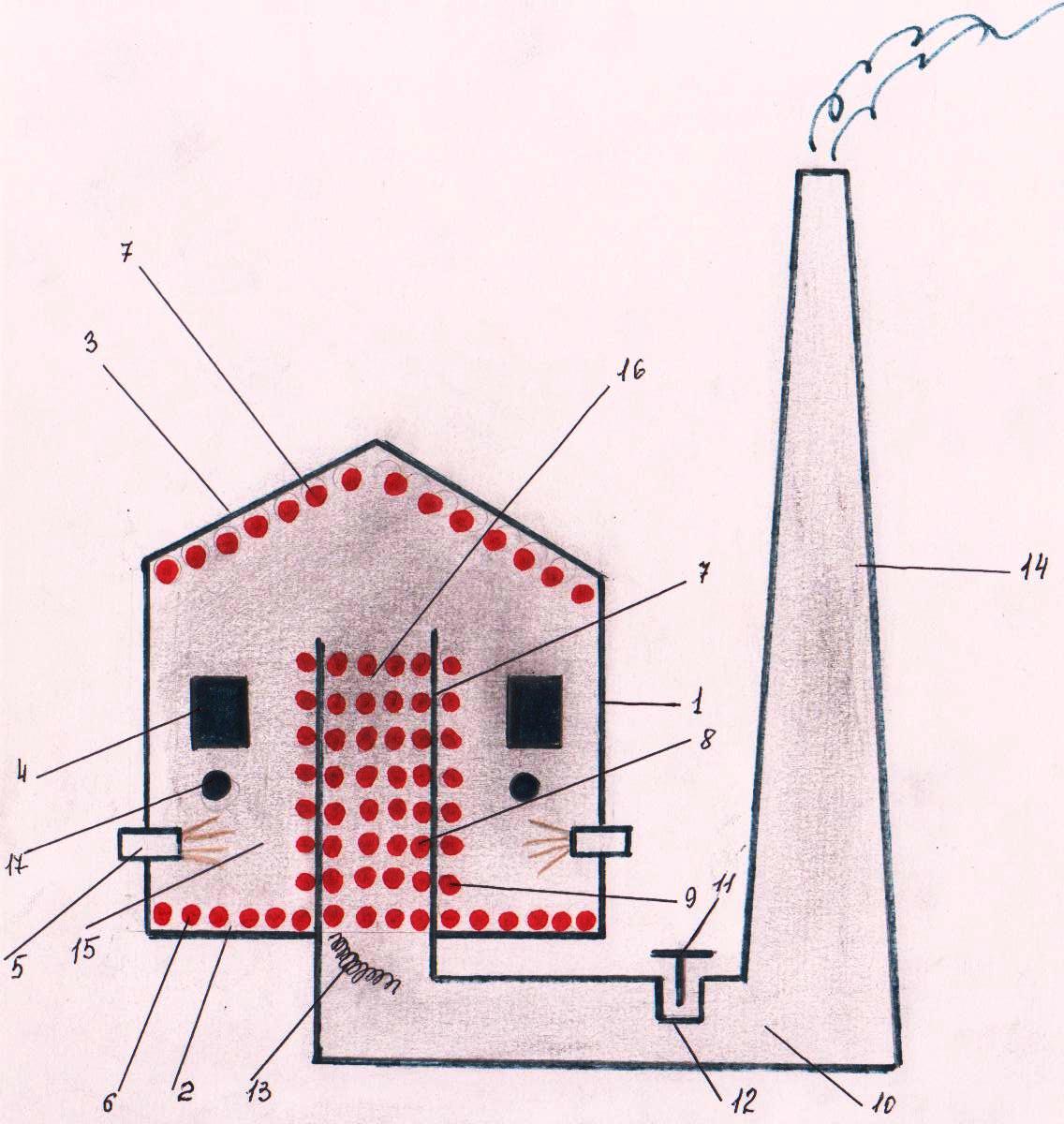 Литература-“Процессы переработки нефти” Баннов П. Г. 1,2 часть;  -“Процессы и аппараты химической промышленности” Лекае В.М. Лекае А.В.  -“Эксплуатация оборудования нефтеперерабатывающих заводов” Фарамазов С.А. 